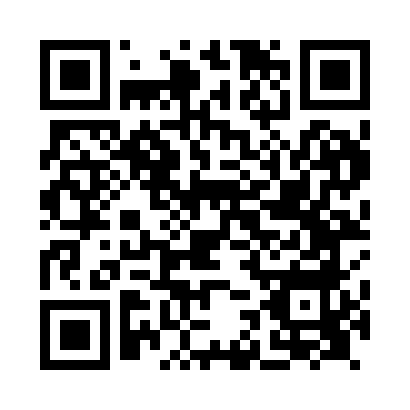 Prayer times for Kilchrenan, South Lanarkshire, UKMon 1 Jul 2024 - Wed 31 Jul 2024High Latitude Method: Angle Based RulePrayer Calculation Method: Islamic Society of North AmericaAsar Calculation Method: HanafiPrayer times provided by https://www.salahtimes.comDateDayFajrSunriseDhuhrAsrMaghribIsha1Mon3:014:371:257:1310:1211:482Tue3:014:381:257:1310:1211:483Wed3:024:391:257:1310:1111:484Thu3:024:401:257:1210:1011:485Fri3:034:411:257:1210:1011:476Sat3:044:421:267:1210:0911:477Sun3:044:431:267:1110:0811:478Mon3:054:441:267:1110:0711:469Tue3:064:461:267:1110:0611:4610Wed3:064:471:267:1010:0511:4511Thu3:074:481:267:1010:0411:4512Fri3:084:501:267:0910:0311:4413Sat3:094:511:277:0910:0111:4414Sun3:094:531:277:0810:0011:4315Mon3:104:541:277:079:5911:4316Tue3:114:561:277:079:5711:4217Wed3:124:571:277:069:5611:4118Thu3:134:591:277:059:5411:4119Fri3:145:001:277:049:5311:4020Sat3:145:021:277:049:5111:3921Sun3:155:041:277:039:5011:3822Mon3:165:061:277:029:4811:3723Tue3:175:071:277:019:4611:3724Wed3:185:091:277:009:4511:3625Thu3:195:111:276:599:4311:3526Fri3:205:131:276:589:4111:3427Sat3:215:151:276:579:3911:3328Sun3:225:161:276:569:3711:3229Mon3:225:181:276:559:3511:3130Tue3:235:201:276:549:3311:3031Wed3:245:221:276:529:3111:29